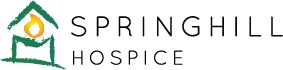 Broad Lane, Rochdale, OL16 4PZTel:  01706 649920   Email: nehgm.liaison@nhs.netCOUNSELLING SERVICE REFERRAL FORM□ Patient living with a life-limiting condition or □ Relative/Carer of a patient living with a life-limiting condition                                  ** Please note there is a separate referral form for the bereavement serviceClient details:Further information if the Client is a Patient:Next of Kin/Carer details:Referrer details: *Must be a qualified health professional GP/Other services involved:Please complete ALL sections to avoid delays in processing this referralHas the client consented to this referral?	Yes □	No □Please note this referral will only be processed if the client is aware and has given consentSurname:    Date of Birth:                         First name:  Title:Address:       Gender:Address:       Ethnicity:Address:       Religion:Postcode:     Language:Landline No:Consent to leave a message Yes □	No □Mobile No:Consent to leave a message Yes □	No □Does the client have a disability?    Yes □   No □Please describe:Diagnosis:Date of Diagnosis:Hospital Number:Is the patient housebound?     Yes □    No  □NHS Number:Does the patient live alone?     Yes □    No  □SurnameAddress: First name:Address: Relationship to patient:Postcode:Relationship to patient:Tel:Name:Name:Name:Address:Address:Tel:GP □Consultant □Specialist Nurse □Specialist Nurse □District Nurse □Other □ (specify)GP name:Address:Tel:Specialist Nurse name:Tel:GP name:Address:Tel:District Nurse name:Tel:GP name:Address:Tel:Other (please specify)Client Name:Reason for referral: Anxiety                                                                                        Comments:        Depression   	                                                                                        HAD Score_________/ PHQ-9_____ GAD-7_______	   	                      Difficulty adjusting to diagnosis/treatment                          Body image problems                   	           			Issues around caring                     	Lack of self-confidence      What does the client hope to get out of counselling?Client Name:Reason for referral: Anxiety                                                                                        Comments:        Depression   	                                                                                        HAD Score_________/ PHQ-9_____ GAD-7_______	   	                      Difficulty adjusting to diagnosis/treatment                          Body image problems                   	           			Issues around caring                     	Lack of self-confidence      What does the client hope to get out of counselling?Is the client under the care of a psychiatrist:  currently   Yes □    No □     or  previously   Yes □   No □  Name:Address:Tel:Are mental health services involved?    Yes □   No □  (please give as much detail as possible along with contact details)	Other psychological history?  Previous counselling?  Yes □   No □  (please give as much detail as possible)	Risk of self-harm?   Yes □   No □  (please give as much detail as possible)	Risk to others?   Yes □   No □  Is client prescribed medication for anxiety and/or depression?Please list medication, start date and dose:  Person completing referral:Print Name:Signature:Designation:Tel:Date: